Proposed Categories for Presentations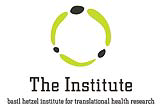 •	Honours StudentsSummer students•	Laboratory Research: Higher Degrees •	Clinical Research: Fellowship trainees (medical background)Clinical Research: Nursing and Allied Health•	Clinical Research: Higher Degrees Prizes of $1,000 will be awarded for the best oral presentation in each category.The Poster and Lay description competitions will not be divided into categories.Poster SessionAn electronic poster session, with a $500 prize for the best posters, will be held on Thursday 18 October. At this session, authors will give a 3 min presentation of their poster followed by 2 min questions. The prize winner will be chosen at this session and announced on Friday afternoon with the other award winners. Please note there will not be a Poster Finals session on Research Day.Lay DescriptionA prize of $350 will be awarded for the best Lay Description. Please describe your research in words that could be understood by a member of the public. The Lay Descriptions will be judged by staff members of The Hospital Research Foundation. In order to be eligible for the Lay Description Prize you must be present at the Research Expo.Abstract GuidelinesAbstracts will be submitted online via Google Forms. Please first read the Guidelines, then click on the link below and fill in the forms to submit your abstract.Use standard scientific writing style; introduce the topic, the hypotheses and aims of the research, move to the methods used, followed by results, discussion and conclusion(s), with 1 or 2 references (optional) at the end.  Use of specific subheadings is optional.The field for the body of the Abstract allows a maximum of 2000 characters, including spaces.The Google forms format will allow insertion of symbols but not superscripts If more than one department is involved in the study, please use characters * #  ** etc rather than superscript numbers Abbreviations should be kept to a minimum, remembering that the readers may not be experts in your field.Special or unusual abbreviations should be defined in brackets after the first use of the term.Do NOT include any Figures or Tables.The Lay Description field contains 650 characters including spaces.If you have difficulties with the form, please contact Dr Prue CowledChecklistHave you:Prepared the abstract and lay description according to the above Guidelines?Submitted the abstract via the following link; https://bit.ly/2WMhXIOGained approval from your supervisor or Head of Department to submit the abstract?Completed the Abstract Certification Sheet, including signature of the Head of Department or your Supervisor?Enquiries to Dr Prue Cowled (8222 7541 or prue.cowled@adelaide.edu.au)